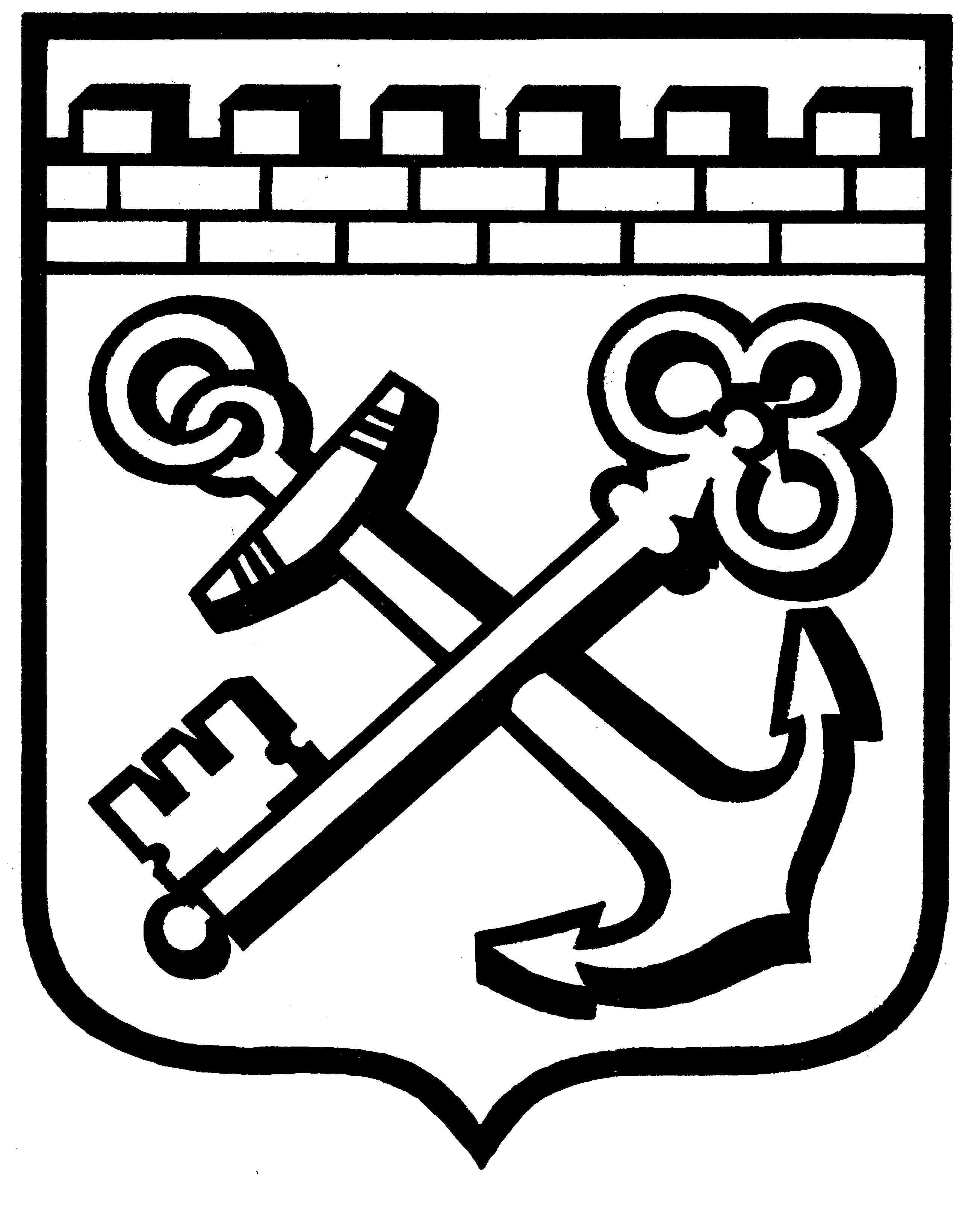 КОМИТЕТ ГРАДОСТРОИТЕЛЬНОЙ ПОЛИТИКИ 
ЛЕНИНГРАДСКОЙ ОБЛАСТИПРИКАЗот _______________ № ______Об утверждении проекта планировки территории и проекта межевания территории для размещения линейного объекта «Распределительный газопровод в. д. 0,6 МПа к ОАО «РПК Высоцк «Лукойл-II» и г. Высоцк Ленинградской области», расположенный в Высоцком городском поселении Выборгского районаВ соответствии со статьями 45, 46 Градостроительного кодекса Российской Федерации, частью 2 статьи 1 областного закона 
от 07 июля 2014 года № 45-оз «О перераспределении полномочий в области градостроительной деятельности между органами государственной власти Ленинградской области и органами местного самоуправления Ленинградской области», пунктом 2.9 Положения о Комитете градостроительной политики Ленинградской области, утвержденного постановлением Правительства Ленинградской области от 09 сентября 2019 года № 421, на основании обращений администрации муниципального образования «Высоцкое городское поселение» Выборгского района Ленинградской области (вх.        № 01-17-166/2021 от 23.07.2021; 01-17-166/2021-1 от 30.07.2021):Утвердить проект планировки территории для размещения линейного объекта «Распределительный газопровод в д. 0,6 МПа к ОАО «РПК Высоцк «Лукойл-II» и г. Высоцк Ленинградской области», расположенный в Высоцком городском поселении Выборгского района, в составе:Чертеж границ зон планируемого размещения линейного объекта согласно приложению № 1 к настоящему приказу;Положение о размещении линейных объектов, согласно приложению № 2 к настоящему приказу;Утвердить проект межевания территории для размещения линейного объекта «Распределительный газопровод в д. 0,6 МПа к ОАО «РПК Высоцк «Лукойл-II» и г. Высоцк Ленинградской области», расположенный в Высоцком городском поселении Выборгского района, в составе:Проект межевания территории. Текстовая часть согласно приложению № 3 к настоящему приказу;Чертеж межевания территории согласно приложению № 4 к настоящему приказу.Копию настоящего приказа направить в администрацию муниципального образования «Высоцкое городское поселение» Выборгского района Ленинградской области, главе муниципального образования «Высоцкое городское поселение» Выборгского района Ленинградской области, в администрацию муниципального образования Выборгский район  Ленинградской области, а также разместить на официальном сайте Комитета градостроительной политики Ленинградской области в сети «Интернет».Первый заместитель председателякомитета - главный архитектор Ленинградской области                                                                    С.И. Лутченко